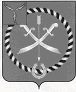 СОБРАНИЕ ДЕПУТАТОВ РТИЩЕВСКОГО МУНИЦИПАЛЬНОГО РАЙОНА САРАТОВСКОЙ ОБЛАСТИРЕШЕНИЕ от 12 марта 2024 года № 132-700Об утверждении Положения об администрации Ртищевского муниципального района Саратовской области в новой редакции На основании Федерального закона от 6 октября . №131-ФЗ «Об общих принципах организации местного самоуправления в Российской Федерации», статей 21,30 Устава Ртищевского муниципального района Саратовской области Собрание депутатов Ртищевского муниципального района РЕШИЛО:Утвердить Положение об администрации Ртищевского муниципального района Саратовской области в новой редакции согласно приложению  к настоящему решению.Признать утратившим силу решение Собрания депутатов Ртищевского муниципального района от 25 августа 2023 года № 120-639 «Об утверждении Положения об администрации  Ртищевского муниципального района». Опубликовать настоящее решение в газете «Перекрёсток России» и разместить на официальном сайте администрации Ртищевского муниципального района Саратовской области в информационно-телекоммуникационной сети «Интернет». Настоящее решение вступает в силу со дня его официального опубликования.Контроль за исполнением настоящего решения возложить на постоянную депутатскую комиссию Собрания депутатов Ртищевского муниципального района по работе с территориями, законности, защите прав граждан и использованию муниципальной собственности.Председатель Собрания депутатовРтищевского муниципального района                                                  Н.А. АгишеваГлава Ртищевскогомуниципального района				          		         А.В Жуковский                                                                                  Приложение  к решению Собрания депутатов Ртищевского муниципального района                                                                                                     от 12 марта 2024 года № 132-700ПОЛОЖЕНИЕ
 об администрации Ртищевского муниципального района Саратовской области1. Общие положения1.1. Настоящее Положение устанавливает задачи, полномочия, структуру, ответственность, порядок реорганизации, ликвидации администрации Ртищевского муниципального района Саратовской области, основы взаимодействия администрации Ртищевского муниципального района Саратовской области с Собранием депутатов Ртищевского муниципального района Саратовской области (далее – Собрание депутатов), Советом муниципального образования город Ртищево.1.2. Администрация Ртищевского муниципального района Саратовской области (далее - администрация) является постоянно действующим исполнительно-распорядительным органом местного самоуправления, наделенным Уставом Ртищевского муниципального района Саратовской области полномочиями по решению вопросов местного значения, отдельных государственных полномочий, переданных органам местного самоуправления федеральными законами и законами Саратовской области.1.3. Администрация осуществляет свою деятельность в соответствии с законодательством Российской Федерации и законами Саратовской области, Уставом (Основным Законом) Саратовской области, Уставом Ртищевского муниципального района Саратовской области, решениями Собрания депутатов Ртищевского муниципального района, Уставом муниципального образования город Ртищево и решениями Совета муниципального образования город Ртищево, постановлениями и распоряжениями администрации Ртищевского муниципального района и настоящим Положением.1.4. Администрацию возглавляет Глава Ртищевского муниципального района Саратовской области (далее - Глава муниципального района) на принципах единоначалия. Глава муниципального района является выборным должностным лицом местного самоуправления, наделенным исполнительно-распорядительными полномочиями по решению вопросов местного значения и по организации деятельности администрации.1.5. Структура администрации утверждается Собранием депутатов по представлению Главы муниципального района. 1.6. Администрация в своей деятельности подконтрольна Собранию депутатов в пределах его компетенции, Совету муниципального образования город Ртищево в пределах его компетенции и органам государственной власти по вопросам осуществления отдельных государственных полномочий.1.7. Администрация наделяется правами юридического лица, является муниципальным казенным учреждением, образуемым для осуществления управленческих функций, и подлежит государственной регистрации в качестве юридического лица в соответствии с федеральным законом. Администрация имеет печать, штамп, бланки со своим наименованием, вправе открывать счета в банковских учреждениях.1.9. Администрация вправе подписывать договоры, совершать сделки и иные юридические акты, быть истцом и ответчиком в судах общей юрисдикции, арбитражном и третейском суде, субъектом хозяйственных и иных гражданско-правовых отношений, исполнять функции и полномочия учредителя в отношении муниципальных предприятий и учреждений от имени Ртищевского муниципального района либо от имени муниципального образования город Ртищево в отношении муниципальных учреждений и предприятий, учредителем которых является муниципальное образование город Ртищево.1.10. Финансирование деятельности администрации осуществляется за счет средств бюджета Ртищевского муниципального района.1.11. Полное наименование юридического лица: администрация Ртищевского муниципального района Саратовской области.Сокращенное наименование юридического лица: администрация РМР Саратовской области. Местонахождение администрации: 412030, Саратовская область, город Ртищево, ул. Красная, д. 6.Юридический адрес администрации: 412030, Саратовская область, город Ртищево, ул. Красная, д. 6.2. Структура администрацииРтищевского муниципального района Саратовской области2.1. Структура администрации утверждается Собранием депутатов по представлению Главы муниципального района. 2.2. В структуру администрации входят отраслевые (функциональные) органы, наделенные правами юридического лица, а также структурные подразделения. В структуре администрации обязательно наличие финансового органа и органа по управлению муниципальным имуществом.  2.3. Заместители главы администрации подотчетны, подконтрольны Главе муниципального района и ответственны перед ним. Число заместителей главы администрации устанавливается в соответствии со структурой администрации. 2.4. Функции и полномочия структурных подразделений администрации, не являющихся юридическими лицами, а также организация и порядок их деятельности определяются положениями о них, утверждаемыми Главой Ртищевского муниципального района.2.5. Функции и полномочия органов администрации, являющихся юридическими лицами, а также организация и порядок их деятельности определяются положениями о них, утверждаемыми представительным органом Ртищевского муниципального района по представлению Главы муниципального района. 2.6. В составе администрации могут действовать коллегии, комиссии, рабочие группы, являющиеся совещательным органом при Главе муниципального района, положения о которых утверждаются Главой муниципального района.4.8. Штатная численность администрации определяется Главой муниципального района на основании решения Собрания Ртищевского муниципального района в соответствии с расходами, предусмотренными в районном бюджете Ртищевского муниципального района на содержание администрации.3. Задачи и полномочия администрацииРтищевского муниципального района Саратовской области3.1. Основными задачами администрации являются:1) решение вопросов местного значения, определенных федеральным законом и закрепленных в Уставе Ртищевского муниципального района Саратовской области, Уставе муниципального образования город Ртищево;2) осуществление отдельных государственных полномочий, переданных органам местного самоуправления федеральными законами и законами Саратовской области;3) обеспечение на территории Ртищевского муниципального района защиты законных прав, свобод и интересов жителей муниципального района и иных граждан Российской Федерации и зарубежных стран, находящихся на территории Ртищевского муниципального района;4) обеспечение условий для повышения культуры, охраны здоровья населения Ртищевского муниципального района, развития физической культуры, спорта и туризма, решение социальных вопросов в рамках своей компетенции в соответствии с действующим законодательством;5) обеспечение эффективности муниципального хозяйства, улучшение экономического положения муниципальных предприятий и учреждений, создание условий для развития предпринимательства на территории Ртищевского муниципального района;6) поддержка хозяйствующих субъектов, удовлетворяющих потребности и оказывающих услуги населению Ртищевского муниципального района;7) обеспечение рационального использования муниципальных земель на территории Ртищевского муниципального района;8) исполнение в полном объеме полномочий администрации муниципального образования город Ртищево, установленных федеральными законами, законами Саратовской области, Уставом муниципального образования город Ртищево, а также иными муниципальными правовыми актами муниципального образования город Ртищево.3.2. Полномочия администрации1) осуществление полномочий по решению вопросов местного значения в соответствии с федеральными законами, законами Саратовской области, муниципальными правовыми актами Ртищевского муниципального района;2) осуществление отдельных государственных полномочий, переданных органам местного самоуправления Ртищевского муниципального района в установленном действующим законодательством порядке;3) разработка и организация выполнения (реализация) планов и программ социально-экономического развития Ртищевского муниципального района, утверждение муниципальных программ;4) организация выполнения решений Собрания Ртищевского муниципального района;5) организационное и материально-техническое обеспечение подготовки и проведения муниципальных выборов, местного референдума, голосования по отзыву депутата, выборного должностного лица, голосования по вопросам изменения границ и (или) преобразования Ртищевского муниципального района;6) владение, пользование и распоряжение имуществом, находящимся в муниципальной собственности Ртищевского муниципального района, в порядке, определенном решениями Собрания Ртищевского муниципального района;7) ведение реестров имущества Ртищевского муниципального района в порядке, установленном уполномоченным Правительством Российской Федерации федеральным органом исполнительной власти;8) заключение в соответствии с решением Собрания Ртищевского муниципального района соглашений и договоров по вопросам сотрудничества и партнерства с иными муниципальными образованиями;9) осуществление мероприятий по развитию малого и среднего предпринимательства, реализация полномочий в сфере регулирования торговой деятельности, установленных действующим законодательством;10) осуществление мероприятий по защите сведений, составляющих государственную тайну;11) осуществление полномочий по решению вопросов местного значения на территории сельских поселений, входящих в состав Ртищевского муниципального района, предусмотренные для городских поселений частью 1 статьи 14 Федерального закона от 6 октября 2003 года N 131-ФЗ "Об общих принципах организации местного самоуправления в Российской Федерации", не отнесенные к вопросам местного значения сельских поселений в соответствии с частью 3 статьи 14 Федерального закона от 6 октября 2003 года N 131-ФЗ "Об общих принципах организации местного самоуправления в Российской Федерации", законами Саратовской области;12) осуществление ведомственного контроля за соблюдением трудового законодательства и иных нормативных правовых актов, содержащих нормы трудового права, в отношении подведомственных муниципальных учреждений и предприятий;13) осуществление иных полномочий в соответствии с действующим законодательством.3.3. Администрация муниципального района исполняет в полном объеме полномочия администрации муниципального образования город Ртищево Ртищевского муниципального района, установленные федеральными законами, законами Саратовской области, Уставом муниципального образования город Ртищево Ртищевского муниципального района, а также иными муниципальными правовыми актами.3.4. Администрация Ртищевского муниципального района может обладать иными полномочиями, определенными федеральными законами, законами Саратовской области, Уставом Ртищевского муниципального района Саратовской области.4. Полномочия Главы муниципального района 4.1. Глава муниципального района является высшим должностным лицом муниципального района и наделяется Уставом Ртищевского муниципального района Саратовской области собственными полномочиями по решению вопросов местного значения.Глава муниципального района избирается Собранием депутатов из числа кандидатов, представленных конкурсной комиссией по результатам конкурса на срок 5 лет, и возглавляет администрацию.4.2. Глава муниципального района:4.2.1. представляет муниципальный район в отношениях с органами местного самоуправления других муниципальных образований, органами государственной власти, гражданами и организациями, без доверенности действует от имени муниципального района;4.2.2. подписывает и обнародует в порядке, установленном Уставом Ртищевского муниципального района, нормативные правовые акты, принятые Собранием депутатов. 4.2.3. издает в пределах своих полномочий муниципальные правовые акты;4.2.4. вправе требовать созыва внеочередного заседания Собрания депутатов;4.2.5. обеспечивает осуществление органами местного самоуправления полномочий по решению вопросов местного значения и отдельных государственных полномочий, переданных органам местного самоуправления федеральными законами и законами Саратовской области;4.2.6. обладает правом внесения в Собрание депутатов проектов решений Собрания депутатов;4.2.7. представляет на утверждение Собрания депутатов структуру администрации;4.2.8. формирует администрацию и руководит ее деятельностью в соответствии с Уставом Ртищевского муниципального района;4.2.9. назначает и освобождает от должности заместителя (заместителей) главы администрации Ртищевского муниципального района, иных должностных лиц администрации Ртищевского муниципального района, а также руководителей муниципальных предприятий и учреждений;4.2.10. принимает меры поощрения и дисциплинарной ответственности к назначенным им должностным лицам;4.2.11. представляет на утверждение Собрания депутатов проект бюджета муниципального района, изменения и дополнения в него и отчет об исполнении бюджета муниципального района;4.2.12. представляет на утверждение Собрания депутатов проекты решений Собрания депутатов об установлении, изменении и отмене местных налогов и сборов, а также проекты решений Собрания депутатов, предусматривающие расходы за счет бюджета муниципального района;4.2.13. представляет на утверждение Собрания депутатов стратегии социально – экономического развития муниципального района, отчеты об их исполнении;4.2.14. от имени администрации приобретает и осуществляет имущественные и иные права и обязанности, заключает договоры и соглашения в пределах своей компетенции, выступает в суде без доверенности;4.2.15. обеспечивает от имени администрации осуществление муниципальных заимствований и предоставление муниципальных гарантий;4.2.16. осуществляет личный прием граждан, рассматривает предложения, заявления и жалобы граждан, принимает по ним решения;4.2.17. обеспечивает исполнение бюджета Ртищевского муниципального района в рамках полномочий, определенных бюджетным законодательством Российской Федерации, Саратовской области и муниципальными правовыми актами Ртищевскогомуниципального района;4.2.18. принимает меры по обеспечению защиты сведений, составляющих государственную тайну, и меры по технической защите персональных данных, в пределах своей компетенции.Глава муниципального района осуществляет иные полномочия в соответствии с федеральными законами, законами Саратовской области, Уставом Ртищевского муниципального района и муниципальными правовыми актами.4.3. Правовые акты Главы муниципального района и должностных лиц, принятые в пределах их компетенции, вступают в силу в соответствии с действующим законодательством и Уставом Ртищевского муниципального района.Правовые акты администрации, противоречащие действующему законодательству и решениям представительного органа, принятые в пределах ее компетенции, могут быть обжалованы в суде.4.4. В сфере взаимодействия с Советом муниципального образования город Ртищево Глава муниципального района:- вносит на рассмотрение в Совет муниципального образования город Ртищево проекты муниципальных правовых актов, подготовка которых входит в компетенцию администрации Ртищевского муниципального района;- вносит на утверждение в Совет муниципального образования город Ртищево проекты местного бюджета муниципального образования город Ртищево и отчеты о его исполнении;- предлагает вопросы в повестку дня заседаний Совета муниципального образования город Ртищево.4.5.Полномочия Главы муниципального района при осуществлении администрацией полномочий исполнительно-распорядительного органа муниципального образования город Ртищево определяются в соответствии с федеральными законами, законами Саратовской области, Уставом муниципального образования город Ртищево, а также иными муниципальными правовыми актами муниципального образования город Ртищево.	4.6. В случае временного отсутствия (отпуск, длительная командировка, болезнь и т.д.) или досрочного прекращения полномочий главы муниципального района либо применения к нему по решению суда мер процессуального принуждения в виде заключения под стражу или временного отстранения его от должности его полномочия, временно, до избрания нового главы муниципального района исполняет один из заместителей в соответствии с распоряжением.5. Основы взаимодействия администрации Ртищевского муниципального района Саратовской области с Собранием депутатов Ртищевского муниципального района Саратовской области5.1. Взаимоотношения администрации с Собранием депутатов строятся в соответствии с принципом разграничения полномочий, действующим законодательством и Уставом Ртищевского муниципального района Саратовской области.Администрация и Собрание депутатов обладают собственной компетенцией.5.2. Решения Собрание депутатов, принятые в пределах его компетенции, обязательны для главы муниципального района, отраслевых (функциональных) органов, наделенных правами юридического лица, структурных подразделений и должностных лиц администрации.5.3. Администрация рассматривает и исполняет поступившие в ее адрес рекомендации постоянных комитетов и предложения депутатов Собрания депутатов, предусмотренные действующим законодательством, Уставом Ртищевского муниципального района Саратовской области.5.4. Администрация принимает к исполнению относящиеся к ее ведению решения Собрания депутатов.5.5. Должностные лица администрации, иные уполномоченные представители администрации вправе присутствовать на заседаниях Собрания депутатов, его комиссий в зависимости от содержания рассматриваемых вопросов.Собрание депутатов, его постоянные комиссии приглашают соответствующих должностных лиц, представителей администрации на заседание.5.6. Руководители отраслевых (функциональных) и территориальных органов администрации, наделенных правами юридического лица, структурных подразделений администрации, а также другие работники администрации при обращении депутата по вопросам, связанным с депутатской деятельностью, обязаны обеспечивать депутата консультациями специалистов и предоставлять ему необходимую информацию в установленные законом сроки.5.7. По требованию Собрания депутатов руководитель отраслевого (функционального) или территориального органа администрации, наделенного правами юридического лица, структурного подразделения администрации, обязан предоставить на заседания Собрание депутатов или постоянных комиссий информацию о состоянии дел в подведомственной сфере после согласования с Главой муниципального района.5.8. Администрация и Собрание депутатов обязаны взаимодействовать в интересах населения на основе разграничения функций и полномочий, руководствуясь общностью решаемых задач, принципами народовластия, законности и гласности.5.9. Собрание депутатов и администрация направляют друг другу планы работы, принятые акты и другую информацию в установленном порядке.6. Основные формы взаимодействия администрации Ртищевского муниципального района и Совета муниципального образования город Ртищево6.1. Администрация Ртищевского муниципального района и Совет муниципального образования город Ртищево обязаны взаимодействовать в интересах населения на основании разграничения функций и полномочий, руководствуясь общностью решаемых задач, принципами народовластия, законности и гласности.6.2. Совет муниципального образования город Ртищево и администрация направляют друг другу планы работ, принятые акты и другую информацию в установленном порядке.6.3. Постановления и распоряжения администрации направляются по запросу депутатов в Совет муниципального образования город Ртищево.Обеспечение деятельности администрацииРтищевского муниципального района Саратовской области7.1. Расходы на содержание администрации по представлению Главы муниципального района включаются в бюджет Ртищевского муниципального района Саратовской области и утверждаются Собранием депутатов.7.2. Распорядителем средств, выделенных на содержание администрации, является Глава муниципального района.7.3. Размеры денежного содержания работников администрации и ее органов определяется в порядке, установленном действующим законодательством и муниципальными правовыми актами.7.4. Социальное обслуживание муниципальных служащих района осуществляется в соответствии с законодательством и муниципальными правовыми актами.8. Ответственность8.1. Администрация и ее органы несут ответственность за неисполнение или ненадлежащее исполнение возложенных на нее задач, функций и полномочий в соответствии с действующим законодательством Российской Федерации и Уставом Ртищевского муниципального района.9. Внесение изменений и дополнений в настоящее Положение9.1. Изменения и дополнения в настоящее Положение вносятся решением Собрания депутатов по представлению Главы муниципального района.10. Порядок ликвидации и реорганизации10.1. Ликвидация и реорганизация администрации осуществляется в соответствии с действующим законодательством Российской Федерации.10.2. При ликвидации и реорганизации, увольняемым муниципальным служащим и работникам администрации гарантируется соблюдение их прав в соответствии с законодательством Российской Федерации.10.3. Администрация считается прекратившей существование после исключения ее из Единого государственного реестра юридических лиц.